TRƯỜNG ĐẠI HỌC TDTT TP.HCMBỘ MÔN: BÓNG ĐÁ – ĐÁ CẦU – CẦU MÂYGIÁO ÁN SỐ 03Lớp: Bóng đá K36 HLTT-B4				Date:		Tổng số sinh viên: 						Vắng:Giáo viên:T.Dương 				Dụng cụ: Bóng, áo bis, markerTime: 100 phút.			Địa điểm: Sân bóng đá trường ĐH TDTT Tp.HCMNhiệm vụ: 1.  H/ Thiện & N/Cao KT: Chuyền bóng.Ghi chú:   -    Yêu cầu thực hiện đúng kỹ thuật.Chú ý hỗ trợ vị trí trong chiến thuật tấn công phạt gốc trước thủ mônHỏi lý do sinh viên vắng mặt ở buổi học trước.Hướng bóng điHướng di chuyển                                                                                                                                                     Người thực hiện                                                                                                                 Trình Đình DươngSố TTNội dungThời gianNghỉLặp lạiPhương pháp tổ chứcIPhần chuẩn bị: 30’1Khởi động chung:- Tập trung phổ biến giáo án5’1LXXXXXXXX- Chạy nhẹ kết hợp các động tác bổ trợ10’1LXXXXX                             XXXXX- Căng cơ5’2Khởi động chuyên môn: - Tâng bóng 12 bộ phận10’5L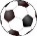 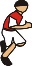 IIPhần cơ bản: 60’1 H/ Thiện & N/Cao  KT Đá – nhận lòng.-Bài tập: 7 vs 3-Trọng tâm: (Người có bóng-không bóng)-Sân: 20x20m-Bóng: 10 người/ 1 bóng-Áo bib: 3 cái-Marker: 4 cái-Player: 10 cầu thủ20’2’2LX                                X              O                               XX                                OX2H/ Thiện & N/Cao KT đá - nhận - dẫn bóng bằng lòng.-Bài tập: 7 vs 7 + 2N-Trong tâm: Ng không bóng, người có-Sân: 40x60m-Bóng: 1 bóng-Áo bib:  8 cái-Marker: 8 cái-Player: 16 cầu thủ40’10’4LIIIPhần kết thúc:10’1Thả lỏng – Căng cơ7’1L2Nhận xét – xuống lớp 3’1L